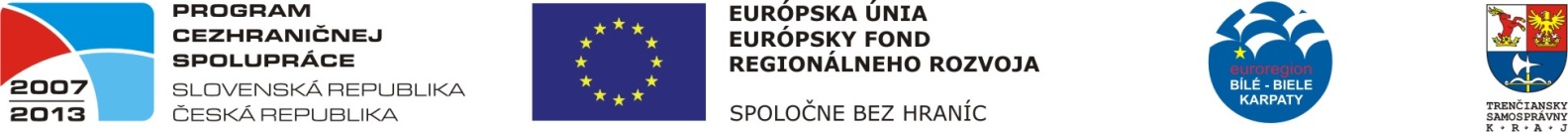 FOND MIKROPROJEKTŮ„Žabeň a Žabokreky – navzdory hranicím jsme si blízcí“Dotace v rámci Operačního programu přeshraniční spolupráce Slovenská republika – Česká republika 2007 – 2013 Informační brožura k akciDen rodinyTermín:    	pátek  13.června až neděle  15.června 2014 Místo:       	areál firmy Ludma Trading a okolíProgram: 		13.6. 		procházka k rybníku – vodnická svatba			soutěže pro děti ukázky tradičních řemesel14.6.	exkurze do Vědeckotechnického centra U6 v Ostravě	vystoupení dětí ze základních škol	vystoupení hudebních a zábavných skupin15.6.	rozloučení	